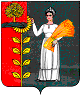 ПОСТАНОВЛЕНИЕадминистрации сельского поселения Тихвинский сельсоветДобринского муниципального района Липецкой областиРоссийской Федерации17.05.2013г.                     д.Большая Плавица                              №  36Об утверждении административного регламентапо предоставлению муниципальной услуги «Выдача документов(выписки из домовых и похозяйственных книг, справок и иных документов)»администрацией сельского поселения Тихвинский сельсовет                В соответствии с Федеральным законом от 27 июля 2010г. № 210-ФЗ «Об организации предоставления государственных и муниципальных услуг», постановлением администрации сельского поселения Тихвинский сельсовет №13от 19.02.2013 года «Об утверждении Порядка разработки и утверждения административных регламентов исполнения муниципальных функций (предоставления муниципальных услуг)» , администрация сельского поселения Тихвинский сельсоветПОСТАНОВЛЯЕТ: 1. Утвердить Административный регламент по предоставлению муниципальной услуги «Выдача документов (выписки из домовых и похозяйственных книг, справок и иных документов)» администрацией сельского поселения Тихвинский сельсовет (прилагается). 2. Настоящее постановление вступает в силу со дня его официального обнародования обнародованию. 3. Контроль за исполнением постановления оставляю за собой. Глава администрации сельского поселения Тихвинский сельсовет                                                                         А.Г.КондратовУтвержден постановлением администрации сельского поселения Тихвинский сельсовет                                                                                               №36от 17.05.2013гЗаявление(для юридического лица)
Прошу выдать _______________________________________________________________ (указывается документ: выписка из домовой, похозяйственной книги, справу и иной документ, необходимый заявителю)В целях:______________________________________________________________________ (указывается назначение запрашиваемого документа, организация /учреждения , куда должен быть предоставлен документ)   ______________________________________________ (собственноручная подпись руководителя, либо представителя юридического лица) Дата подачи заявления «_____» _____________20___ г. 